"Ты гора моя,Забура моя,В тебе сердца нет,В тебе дверцы нет!"Это выдумала девочкаЧетырёх от роду лет.Это выдумала Катенька,Повторила,Спать легла.Только я сидел до полночиНа кухне у стола.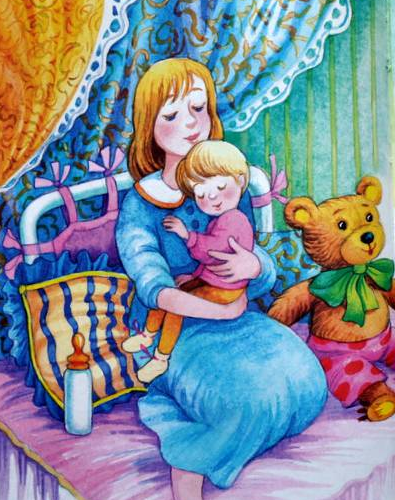 Только я сидел до полночиПод шорохи мышей.Всё сидел и всё обламывалОстрия карандашей.А потом я их оттачивалИ обламывал опять,Ничего не в силах выдумать,Чтобы лечь спокойно спать...